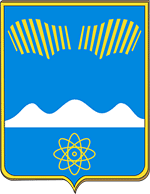 АДМИНИСТРАЦИЯ ГОРОДА ПОЛЯРНЫЕ ЗОРИ С ПОДВЕДОМСТВЕННОЙ ТЕРРИТОРИЕЙПОСТАНОВЛЕНИЕ«__» марта 2024 г.                                                                                                        № ___О внесении изменений в муниципальную программу «Развитие культуры и сохранение культурного наследиямуниципального образования город Полярные Зорис подведомственной территорией»1. Внести в муниципальную программу «Развитие культуры и сохранение культурного наследия муниципального образования город Полярные Зори с подведомственной территорией», утвержденную постановлением администрации города Полярные Зори с подведомственной территорией от  26.11.2021 № 864 (в редакции постановления администрации города от 27.02.2024 № 164)  изменения, согласно приложению.2. Настоящее постановление вступает в силу со дня его официального опубликования.Глава города Полярные Зорис подведомственной территорией					                       М.О. ПуховВизы согласования:ФО_____________________________  «___»  март 2024 годаОЭРиПР	_____________________________ «___» март 2024 годаПравовой отдел 	________________________«___» март 2024 годаМихальченко М.И.1-в дело,   1-ОЭРиПР, 1-ФО, 1-ОКСиМПриложениек постановлению администрации города Полярные Зори от «__» марта 2024 г. № ___Изменения в муниципальную программу «Развитие культуры и сохранение культурного наследия муниципального образования город Полярные Зори с подведомственной территорией»1. В Паспорте муниципальной программы строку «Объемы и источники финансирования (всего, в том числе по подпрограммам, годам реализации и источникам финансирования МП, тыс. руб.)»  изложить в следующей редакции: 2. В разделе 5.3 «Перечень программных мероприятий»:2.1. Дополнить позицией 1.20 следующего содержания: 2.2. Позиции «Итого по задаче 1», «Итого по Подпрограмме 5» изложить в следующей редакции:3. Раздел 5.4 «Обоснование ресурсного обеспечения подпрограммы 5» изложить в следующей редакции:«5.4. Обоснование ресурсного обеспечения подпрограммы 54. Раздел 6.3. «Перечень программных мероприятий подпрограммы 6»   изложить в   следующей  редакции:«6.3. Перечень программных мероприятий подпрограммы 65. Раздел 6.4 «Обоснование ресурсного обеспечения подпрограммы 6» изложить в следующей редакции:«6.4. Обоснование ресурсного обеспечения подпрограммы 6Объемы и источники финансирования (всего, в том числе по подпрограммам, годам реализации и источникам финансирования МП, тыс. руб.) Всего по программе: 1 294 628,43 тыс. руб.в том числе: МБ – 947 659,43 тыс. руб., ОБ – 334 568,80 тыс. руб., ФБ – 12 400,2 тыс. руб.по годам реализации: 2022 г. – 204 192,13 тыс. руб., в т.ч. МБ – 134 821,03тыс. руб., ОБ – 69 371,1 тыс. руб., ФБ – 0,0 тыс. руб.2023 г. – 228 405,40 тыс. руб., в т.ч. МБ – 161 795,50 тыс. руб., ОБ – 54 209,70 тыс.руб., ФБ – 12 400,2 тыс. руб.2024 г.- 261 137,50 тыс. руб., в т.ч. МБ – 192 827,80 тыс. руб., ОБ – 68 309,70 тыс.руб., ФБ – 0,0 тыс. руб.2025 г.-328 236,10 тыс. руб., в т.ч. МБ – 258 830,90 тыс. руб., ОБ – 69 405,20 тыс. руб., ФБ – 0,0 тыс. руб.2026 г.-272 657,30 тыс. руб., в т.ч. МБ – 199 384,20 тыс. руб., ОБ – 73 273,10 тыс. руб., ФБ – 0,0 тыс. руб.В том числе по подпрограммам:Подпрограмма 1. «Развитие культурно-досуговых учреждений муниципального образования г. Полярные Зори с подведомственной территорией».Всего по подпрограмме 437 580,70 тыс. руб.,в т.ч. МБ –308 078,70 тыс. руб., ОБ – 129 502 тыс. руб., ФБ – 0 тыс. руб.по годам реализации:2022 г.- 79 505,1 тыс. руб., в т.ч. МБ – 51 933,8 тыс. руб., ОБ – 27 571,3 тыс. руб.2023 г. – 87 284,30 тыс. руб., в т.ч. МБ – 67 747,90 тыс. руб., ОБ – 19 536,40 тыс. руб.2024 г.- 85 612,40 тыс. руб., в т.ч. МБ – 59 335,0 тыс. руб., ОБ – 26 277,40 тыс. руб.2025 г.-90 266,80 тыс. руб., в т.ч. МБ – 63 068,70 тыс. руб., ОБ – 27 198,10тыс. руб.2026 г.-94 912,10 тыс. руб., в т.ч. МБ – 65 993,30 тыс. руб., ОБ – 28 918,80 тыс. руб.Подпрограмма 2. «Развитие образовательных учреждений дополнительного образования детей в сфере культуры и искусства муниципального образования г. Полярные Зори с подведомственной территорией»Всего по подпрограмме: 346 182,00 тыс. руб.,в т.ч. МБ – 227 938,30 тыс. руб., ОБ – 118 243,70 тыс. руб., ФБ – 0 тыс. руб.по годам реализации:2022 г. – 57 222,50 тыс. руб., в т.ч. МБ –38 481,8 тыс. руб., ОБ – 18 740,7 тыс. руб.2023 г. – 59 447,10 тыс. руб., в т.ч. МБ – 42 176,10 тыс. руб., ОБ – 17 271 тыс. руб.2024 г.- 72 986,20 тыс. руб., в т.ч. МБ – 48 113,70 тыс. руб., ОБ – 24 872,50  тыс. руб.2025 г.- 76 553,30 тыс. руб., в т.ч. МБ – 48 605,80 тыс. руб., ОБ – 27 947,50 тыс. руб.2026 г.- 79 972,90 тыс. руб., в т.ч. МБ – 50 560,90 тыс. руб., ОБ –29 412,0тыс. руб.Подпрограмма 3. «Развитие библиотечного дела муниципального образования г. Полярные Зори с подведомственной территорией»Всего по подпрограмме: 163 400,07 тыс. руб.,в т.ч. МБ – 124 647,57 тыс. руб., ОБ – 38 752,50 тыс. руб., ФБ – 0 тыс. руб.по годам реализации:2022 г. – 26 879,07 тыс. руб., в т.ч. МБ – 19 646,97 тыс. руб., ОБ –7 232,1 тыс. руб.2023 г. – 29 699,10 тыс. руб., в т.ч. МБ – 23 439,80 тыс. руб., ОБ – 6259,30 тыс. руб.2024 г.- 33 642,80 тыс. руб., в т.ч. МБ – 25 823,20 тыс. руб., ОБ – 7 819,60 тыс. руб.2025 г.- 35 581,60 тыс. руб., в т.ч. МБ – 27 202,20 тыс. руб., ОБ – 8379,40 тыс. руб.2026 г.- 37 597,50 тыс. руб., в т.ч. МБ – 28 535,40 тыс. руб., ОБ – 9062,10  тыс. руб.Подпрограмма 4. «Обеспечение выполнения работ по централизованному бухгалтерскому учету подведомственных учреждений культуры»Всего по подпрограмме: 124 739,86 тыс. руб.,в т.ч. МБ –98 865,66 тыс. руб., ОБ – 25 874,20 тыс. руб., ФБ – 0,0 тыс. руб.по годам реализации:2022 г. – 21 030,06 тыс. руб., в т.ч. МБ – 18 274,66 тыс. руб., ОБ – 2 755,4 тыс. руб.2023 г. – 23 759,40 тыс. руб., в т.ч. МБ – 18 281,20 тыс. руб., ОБ – 5478,20 тыс. руб.2024 г.- 26 645,60 тыс. руб., в т.ч. МБ – 20 765,40 тыс. руб., ОБ – 5880,20тыс. руб.2025 г.- 26 652,40 тыс.руб., в т.ч. МБ –20 772,20 тыс. руб., ОБ – 5880,20 тыс. руб.2026 г.-26 652,40 тыс.руб., в т.ч. МБ – 20 772,20 тыс. руб., ОБ – 5880,20 тыс. руб.Подпрограмма 5. «Сохранение культуры муниципального образования город Полярные Зори с подведомственной территорией»Всего по подпрограмме: 197 939,03 тыс. руб.,в т.ч. МБ – 163 502,43 тыс. руб., ОБ – 22 036,40 тыс. руб., ФБ – 12 400,2 тыс. руб., по годам реализации:2022 г. –19 555,4 тыс. руб., в т.ч. МБ – 6 483,8 тыс. руб., ОБ – 13 071,6 тыс. руб.2023г. – 28 215,50 тыс. руб., в т.ч. МБ – 10 150,50 тыс. руб., ОБ - 5 664,80 тыс. руб., ФБ – 12 400,2 тыс. руб.2024 г.- 34 107,83 тыс. руб., в т.ч. МБ – 30 807,83 тыс. руб., ОБ – 1 300,0 тыс. руб.2025 г.-90 860,30 тыс. руб., в т.ч. МБ – 90 860,30 тыс. руб., ОБ – 0,0 тыс. руб.2026 г.-25 200 тыс. руб., в т.ч. МБ – 25 200 тыс. руб., ОБ – 0,0 тыс. руб.Подпрограмма 6. «Вовлечение молодежи в социальную практикув городе Полярные Зори с подведомственной территорией»Всего по подпрограмме: 24 786,77 тыс. руб.,в т.ч. МБ – 24 626,77 тыс. руб., ОБ – 160,0 тыс. руб., ФБ – 0 тыс. руб.по годам реализации:2024 г. – 8 142,67 тыс. руб., в т.ч. МБ – 7 982,67 тыс. руб., ОБ – 160,0 тыс. руб.2025 г. – 8 321,70 тыс. руб., в т.ч. МБ – 8 321,70 тыс. руб., ОБ – 0 тыс. руб.2026 г. – 8 322,40 тыс. руб., в т.ч. МБ – 8 322,40 тыс. руб., ОБ – 0 тыс. руб.№ п/пЦель, задачи, программные мероприятияСрок выполнения (квартал, год)Объемы и источники финансирования (тыс. рублей)Объемы и источники финансирования (тыс. рублей)Объемы и источники финансирования (тыс. рублей)Объемы и источники финансирования (тыс. рублей)Объемы и источники финансирования (тыс. рублей)Объемы и источники финансирования (тыс. рублей)Связь основных мероприятий с показателями подпрограммСоисполнители, участники, исполнители№ п/пЦель, задачи, программные мероприятияСрок выполнения (квартал, год)Годы реализацииВсегоМБОБФБВБССвязь основных мероприятий с показателями подпрограммСоисполнители, участники, исполнители123456789101111.20Формирование материально-технической базы, необходимой для функционирования отделений Общероссийского общественно-государственного движения детей и молодежи "Движение Первых" на территории Мурманской области2023-202620241 333,33333,331000,000ОКСиМПМБУК ЦБС№ п/пЦель, задачи, программные мероприятияСрок выполнения (квартал, год)Объемы и источники финансирования (тыс. рублей)Объемы и источники финансирования (тыс. рублей)Объемы и источники финансирования (тыс. рублей)Объемы и источники финансирования (тыс. рублей)Объемы и источники финансирования (тыс. рублей)Объемы и источники финансирования (тыс. рублей)Объемы и источники финансирования (тыс. рублей)Связь основных мероприятий с показателями подпрограммСоисполнители, участники, исполнители№ п/пЦель, задачи, программные мероприятияСрок выполнения (квартал, год)Годы реализацииВсегоМБОБФБФБВБССвязь основных мероприятий с показателями подпрограммСоисполнители, участники, исполнители12345678891011Итого по задаче 1:  2022-2026188 309,73154 619,8321 289,712 400,212 400,20Итого по Подпрограмме 5:  2022-2026197 939,03163 502,4322 036,412 400,200НаименованиеНаименованиеНаименованиеВсего, тыс. руб.В том числе за счет средств, тыс. руб.В том числе за счет средств, тыс. руб.В том числе за счет средств, тыс. руб.В том числе за счет средств, тыс. руб.НаименованиеНаименованиеНаименованиеВсего, тыс. руб.МБОБФБВБС11123456Всего по МП (подпрограмме):              Всего по МП (подпрограмме):              Всего по МП (подпрограмме):              197 939,03163 502,4322 036,4 12 400,200в том числе по годам  
 реализациив том числе по годам  
 реализациив том числе по годам  
 реализациив том числе по годам  
 реализации202219 555,406 483,8013 071,6000202328 215,5010 330,505 664,8012 400,200202434 107,8330 807,833 300,000202590 860,3090 860,30000202625 200,0025 200,00000№п/пЦель, задачи, программные мероприятияСрок выполнения (квартал, год)Объемы и источники финансирования (тыс. рублей)Объемы и источники финансирования (тыс. рублей)Объемы и источники финансирования (тыс. рублей)Объемы и источники финансирования (тыс. рублей)Объемы и источники финансирования (тыс. рублей)Объемы и источники финансирования (тыс. рублей)Связь основных мероприятий с показателями подпрограммСоисполнители, участники, исполнители№п/пЦель, задачи, программные мероприятияСрок выполнения (квартал, год)Годы реализацииВсегоМБОБФБВБССвязь основных мероприятий с показателями подпрограммСоисполнители, участники, исполнители1234567891011Цель: Создание условий для успешной социализации и самореализации молодежи города Полярные Зори с подведомственной территориейЦель: Создание условий для успешной социализации и самореализации молодежи города Полярные Зори с подведомственной территориейЦель: Создание условий для успешной социализации и самореализации молодежи города Полярные Зори с подведомственной территориейЦель: Создание условий для успешной социализации и самореализации молодежи города Полярные Зори с подведомственной территориейЦель: Создание условий для успешной социализации и самореализации молодежи города Полярные Зори с подведомственной территориейЦель: Создание условий для успешной социализации и самореализации молодежи города Полярные Зори с подведомственной территориейЦель: Создание условий для успешной социализации и самореализации молодежи города Полярные Зори с подведомственной территориейЦель: Создание условий для успешной социализации и самореализации молодежи города Полярные Зори с подведомственной территориейЦель: Создание условий для успешной социализации и самореализации молодежи города Полярные Зори с подведомственной территориейЦель: Создание условий для успешной социализации и самореализации молодежи города Полярные Зори с подведомственной территориейЗадача: Обеспечение социализации и самореализации молодежи города Полярные Зори с подведомственной территориейЗадача: Обеспечение социализации и самореализации молодежи города Полярные Зори с подведомственной территориейЗадача: Обеспечение социализации и самореализации молодежи города Полярные Зори с подведомственной территориейЗадача: Обеспечение социализации и самореализации молодежи города Полярные Зори с подведомственной территориейЗадача: Обеспечение социализации и самореализации молодежи города Полярные Зори с подведомственной территориейЗадача: Обеспечение социализации и самореализации молодежи города Полярные Зори с подведомственной территориейЗадача: Обеспечение социализации и самореализации молодежи города Полярные Зори с подведомственной территориейЗадача: Обеспечение социализации и самореализации молодежи города Полярные Зори с подведомственной территориейЗадача: Обеспечение социализации и самореализации молодежи города Полярные Зори с подведомственной территориейЗадача: Обеспечение социализации и самореализации молодежи города Полярные Зори с подведомственной территорией1.Расчетно-нормативные затраты на Выполнение работ в сфере молодёжной политики2024-2026Всего24 786,7724 626,77160,000Количество мероприятий в сфере молодежной политикиМАУ МП «ЦПМиДИ»1.Расчетно-нормативные затраты на Выполнение работ в сфере молодёжной политики2024-202620248 142,677982,67160,000Количество мероприятий в сфере молодежной политикиМАУ МП «ЦПМиДИ»1.Расчетно-нормативные затраты на Выполнение работ в сфере молодёжной политики2024-202620258 321,708 321,70000Количество мероприятий в сфере молодежной политикиМАУ МП «ЦПМиДИ»1.Расчетно-нормативные затраты на Выполнение работ в сфере молодёжной политики2024-202620268 322,408 322,40000Количество мероприятий в сфере молодежной политикиМАУ МП «ЦПМиДИ»В том числе:1.1Трудоустройство подростков2024160,00160,000Итого по подпрограмме 6: 2024-202624 786,7724 626,77160,000НаименованиеВсего, тыс. руб.В том числе за счет средств, тыс. руб.В том числе за счет средств, тыс. руб.В том числе за счет средств, тыс. руб.В том числе за счет средств, тыс. руб.НаименованиеВсего, тыс. руб.МБОБФБВБС123456Всего по МП (подпрограмме):          24 786,7724 626,77160,000в том числе по годам  
 реализации20248 142,677982,67160,00020258 321,708 321,7000020268 322,408 322,40000